Miejskie Przedsiębiorstwo Wodociągów 		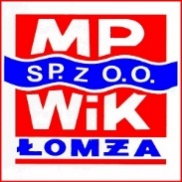 i Kanalizacji Sp. z o.o. 					ul. Zjazd 23; 18-400 Łomża			NIP 718 10 09 763; REGON 450111225 Telefon: 86 216 62 77    Fax: 86 216 28 13e-mail: sekretariat@mpwik.lomza.pl		www.mpwik.lomza.plMiejscowość / Dzień / Miesiąc / RokWnioskodawca*1Imię i Nazwisko lub nazwa firmyUlica, nrKod pocztowy/ MiejscowośćTelefon kontaktowy/NIP(dotyczy firmy)WNIOSEK O WYDANIE OPINNI W SPRAWIE ZAPEWNIENIA DOSTAWY WODY Z MIEJSKIEJ SIECI WODOCIĄGOWEJ ORAZ ODBIORU ŚCIEKÓW DO DZIAŁKI BUDOWLANEJZwracam się z prośbą o wydanie opinii w sprawie możliwości zapewnienia dostawy wody z miejskiej sieci wodociągowej oraz odbioru ścieków z działki budowlanej nr położonej przy ul.  w miejscowości  „Wyrażam zgodę na przetwarzanie moich danych osobowych pozyskanych w celu wydania opinni  podłączenia do miejskiej sieci wod-kan przez Miejskie Przedsiębiorstwo Wodociągów i Kanalizacji Sp. z o.o.  w Łomży, ul. Zjazd 23.”Podpis                                                                                         ...........................................Do wniosku dołączam:Mapę do ceków opiniodawczych